Reflective Mailbox/Driveway Marker signs for Sale** CAN YOU READ YOUR HOUSE NUMBER AT NIGHT? **The Winfield Community Volunteer Fire Department is selling green and white reflective mailbox/driveway marker signs.These signs are EXTREMELY effective in helping us to locate you quickly in the event of an emergency!!Please purchase a sign today. You can mail this form to us with a payment of $12.00, payable to WCVFD to 1320 W Old Liberty Rd Sykesville MD 21784 or you can drop it off to us on your way by. (attn.: Patsy Will)Once complete you will be notified for pickup or delivery. If you need assistance installing it, we can help with that as well.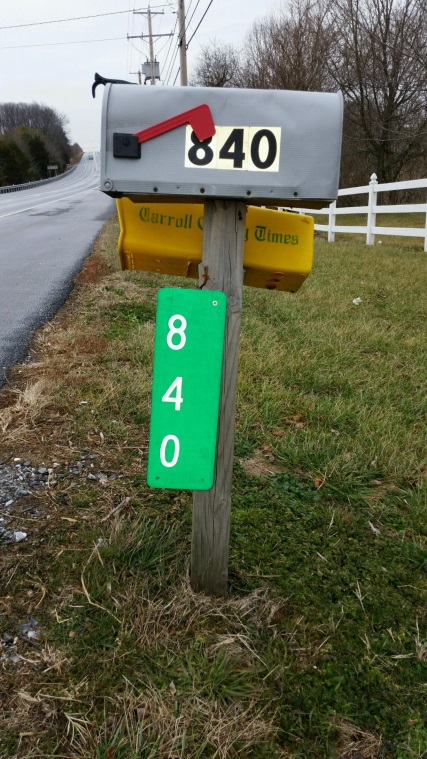 Name: _______________________________Address: _______________________________Phone #: __________________________Sign Numbers:_________Vertical or Horizontal (circle one)      5 max. Horizontal 4 max. verticalQuestions: Contact Patsy at 410-795-1333 x336 or fireprevention@winfieldvfd.org 